Woche vom 08.08.-12.08.2022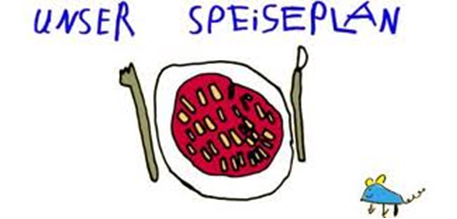 Woche vom 08.08.-12.08.2022Montag: Frikadellen, Rösti, Mais Dienstag:PfannkuchenMittwoch:Nürnberger Bratwurst, Buttergemüse, Püree Donnerstag: Kohlrabi Gerste Auflauf Freitag:Linsengemüse Eintopf Frühstück und Mittagessen je 3,00 Euro